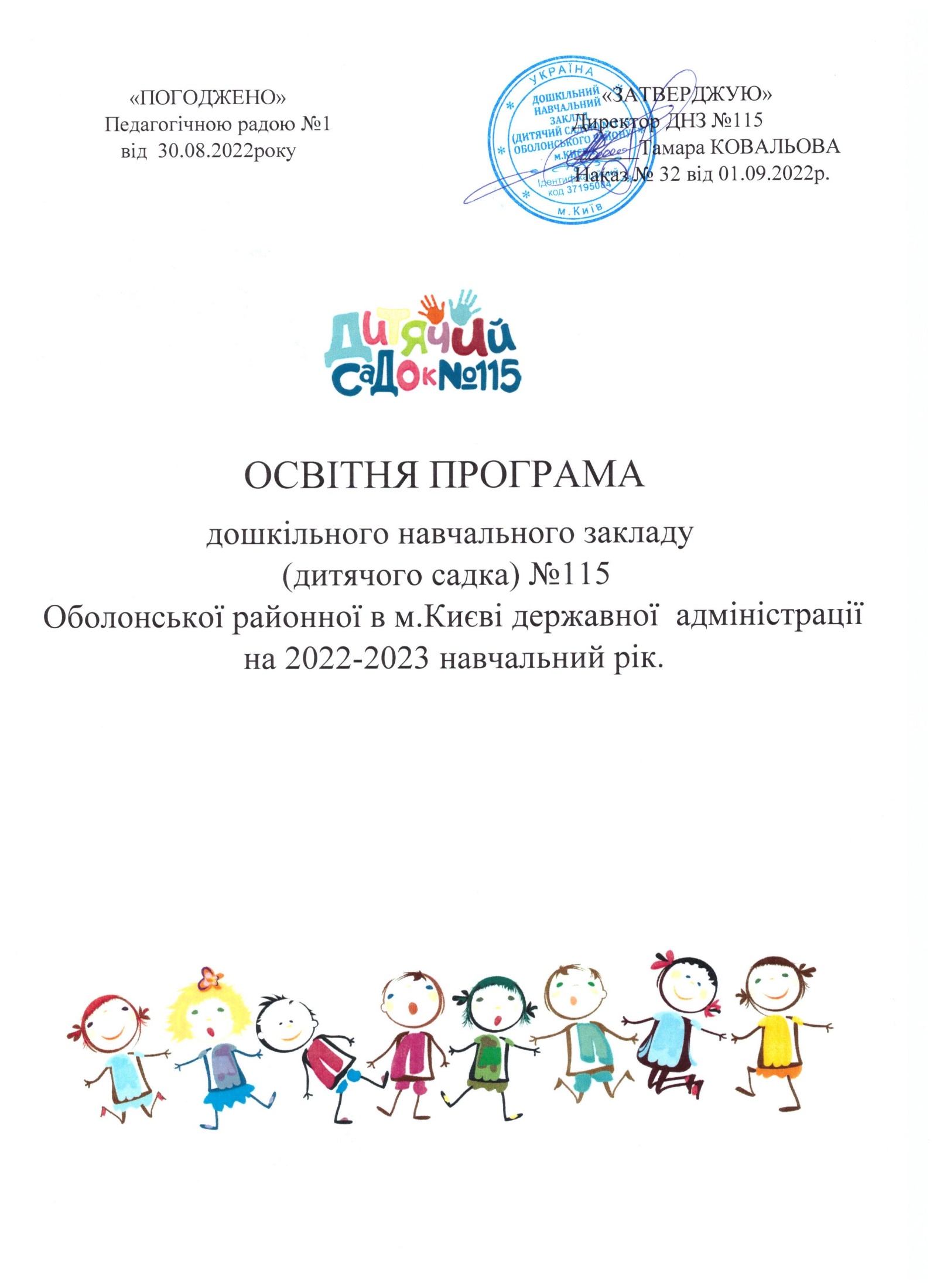 ОСВІТНЯ ПРОГРАМА ДНЗ 115 НА 2022-2023 Н.Р.ЗмістЗАГАЛЬНІ ПОЛОЖЕННЯ.Мета освітньої програми:створити умови для розвитку життєвої компетентності вихованців через реалізацію вимог Базового компонента дошкільної освіти УкраїниЗавдання освітньої програми:- забезпечити оптимальні умови з метою охорони здоров’я та покращення фізичного, психоемоційного стану та соціального благополуччя дитини- забезпечити збалансований особистісний розвиток дошкільника, максимальне використання можливостей періоду дитинства для досягнення психологічних якостей- сприяти розвитку у вихованців патріотизму та любові до Батьківщини шляхом ознайомлення з народною культурою, звичаями та традиціями нашого народу- забезпечити надання якісних освітніх послуг через зростання рівня педагогічної компетентності педагогів закладу.Структура освітньої програми:Освітня програма складається із загальних положень та 5 розділів.У Загальних положеннях визначено мету,  завдання та структуру освітньої програми. Далі розкрито прогнозований  результат освітньої програми для вихованців та педагогів закладу.Розділ І. Особливості організації освітнього процесу містить інформацію про  заклад, мову навчання, режим роботи закладу, кадрове забезпечення, матеріально технічне забезпечення освітньої діяльності та предметно – просторове середовище закладу,  нормативно-правове забезпечення освітньої діяльності, пріоритетний напрям роботи закладу, мережу груп, форми організації освітнього процесу, види і типи занять, орієнтовний тижневий розподіл організованої освітньої діяльності, реалізацію варіативної та складової Базового компонента дошкільної освіти, гурткову роботу.Розділ ІІ. Пріоритетні завдання на навчальний рік, інноваційна, експериментальна діяльність визначає тематичний напрям роботи закладу на рік та засоби його реалізації.Розділ ІІІ. Програмно-методичне забезпечення освітньої діяльності містить інформацію про використання комплексних та  парціальних програм.Розділ ⅠV. Інструменти проведення моніторингу освітнього процесу регламентує питання проведення моніторингу рівня сформованості компетенцій дітей, вказує на модель оцінювання компетенцій дітей різних вікових груп, інструментарій.Розділ V. Основні показники реалізації освітньої діяльності визначає основні показники, що характеризують найістотніші сторони розвитку  дитини напередодні вступу до школи.Прогнозований результат освітньої програми:за концептуальними засадами освітня програма втілює прогресивні концептуальні підходи, нові погляди на роль дитини та педагога в освітньому процесі, форми організації дитячої життєдіяльності, тому орієнтує на такий прогнозований результат:формування у дітей соціальних навичок (комунікативність, креативність, критичне мислення), що відповідають вимогам сьогодення;постійний професійний розвиток педагогів;задоволення запиту  батьків в якісній освіті дошкільників на основі діалогічності спілкування, відкритості та партнерствіРОЗДІЛ  І. ОСОБЛИВОСТІ ОРГАНІЗАЦІЇ  ОСВІТНЬОГО ПРОЦЕСУ.Загальні відомості про закладНазва закладу, рік заснування : Дошкільний навчальний  заклад (дитячий садок) №115 (розпорядження Оболонської РДА, від 10.08.2010 №470) загального  типу, комунальної форми власності  2010 рік. Адреса : м. Київ, Героїв Сталінграду, 8-Б, e-mail:   obolon_dnz115@i.uaРежим роботи ДНЗ : з 7.00-19.00 (12-ти годинний)Мова навчання:  розвиток, навчання та виховання дітей здійснюється у ДНЗ державною мовою - українськоюЧисло  місць : 120Чисельність дітей в ДНЗ : 1732. Основні  складові  іміджу ДНЗ Індивідуальний образ дошкільного закладу - постійний саморозвиток колективу об'єднаного спільною справою, неухильне дотримання усіма членами колективу правил життєдіяльності- створення й культ власного стилю діяльності- дотримання наступності;  -дотримання принципу  колективної честі -виховання свідомої дисциплінованості, трудових і побутових навичок; -формування, підтримка колективних традицій, проведення спільних з батьками свят;- наявність зовнішньої атрибутики : Логотип ДНЗ 115 це  дві долонько  що символізує постійну підтримку дитини                                               дорослими. Девіз: «Щоб подобалось дітям».Переконання: « Тоді дитина стає кращою коли ви покажете, яка вона є».Сайт:  https://115.kiev.ua/ YouTube канал ДНЗ https://www.youtube.com/channel/UCZAT6FRtfpfvHutRiGGB53QПріоритети  позитивного іміджу ДНЗ:-         уміння колективу швидко перелаштовувати та перелаштовуватися  до потреб і викликів сьогодення;-         сприятливий морально-психологічний  клімат у колективі, дружня, довірча   атмосфера ;-         захоплений, небайдужий, професійний педагогічний колектив;-         постійний саморозвиток колективу, об‘єднання спільною справою дитячого, батьківського, виховательського колективів.  Показники  позитивного іміджу:- просторі, світлі приміщення, зручні меблі, різноманітні іграшки, дидактичні  матеріали в достатній кількості;-незаплямована репутація протягом тривалого часу;-стабільна організована, ритмічна праця;- висококваліфіковані фахівці;-застосування інноваційних підходів, експерименту;- розвивальне середовище для формування у дітей життєвої компетентності;3. Нормативно-правове забезпечення освітньої діяльностіУ 2022 - 2023 навчальному році колектив ДНЗ №115 у роботі керуватиметься такими законодавчими актами:        Закон України «Про дошкільну освіту»        Конвенція про права дитини.        Закон України «Про охорону дитинства».        Положення про дошкільний навчальний заклад.        Постанова Кабінету Міністрів України від 16 листопада 2011 р. №1204 «Про внесення змін до Положення про дошкільний навчальний заклад»        Постанова Кабінету Міністрів України від 21серпня 2019 р. № «Порядок підвищення кваліфікації педагогічних і науково – педагогічних працівників»        Закон України від 06.09.2018 року №2541-VІІІ «Про внесення змін до деяких законів України щодо доступу осіб з особливими освітніми потребами до освітніх послуг»листами та наказами Міністерства освіти і науки України:     Лист МОН від 02.04.2022 №1/3845-22 "Про рекомендації для працівників закладів дошкільної освіти на період воєнного стану в Україні"       Лист МОН № 1/3737-22 від 29.03.2022 «Про забезпечення психологічного супроводу учасників освітнього процесу в умовах воєнного стану».         Наказ Департаменту освіти і науки №60 від 31.05.2022 «Про відновлення освітнього процесу в приміщеннях закладів дошкільної освіти м.Києва в умовах воєнного стану»        Рекомендації МОН щодо організації діяльності закладів дошкільної освіти у 2022-2023 н.р.        Лист МОН від 27.07.2022 № 1/8504-22 «Про окремі питання діяльності закладу дошкільної освіти у 2022/23 н.р».        Лист МОН від 14.09.2022  №  1/10686-22  «Про переліки  навчальної літератури,  рекомендованої  Міністерством  освіти  і  науки України для використання у закладах освіти у 2022/2023 навчальному році».        Лист МОН від 13.11.18 № 1/9-691 «Щодо організації діяльності інклюзивних груп в закладах дошкільної освіти»        Лист МОН «Про атестацію та підвищення кваліфікації педагогічних працівників закладів дошкільної освіти у період воєнного стану в Україні»        Постанова  Головного  державного санітарного лікаря України від 21.05.2020 № 25  «Про затвердження Тимчасових рекомендацій щодо організації протиепідемічних заходів у закладах дошкільної освіти  на  період  карантину  у  зв’язку  з  поширенням  корона вірусної  хвороби (СОVID-19)».        Лист Міністерства освіти і науки України від 23.04.2020 №  1/9-219  «Щодо  організації  діяльності  закладів  дошкільної  освіти  під  час карантину»,         Наказ МОН № 372 від 16.04.2018 року «Про затвердження Примірного положення про методичний кабінет закладу дошкільної освіти»        Лист Міністерства освіти  і  науки  України  від  09.12.2019  №  1/9-750  «Щодо  освітніх програм у закладах дошкільної освіти»        Лист МОН України від 25.05.2016 №2/​4 – 14-​926 – 16 «Щодо Санітарного регламенту для дошкільних навчальних закладів»        Лист МОН України від 06.11.2015 №1/​9 – 535 «Щодо визначення рівня розвитку дитини старшого дошкільного віку за допомогою кваліметричної моделі»        Лист МОН України від 02.06.2015 №2/​4 – 14-​1100 – 15 «Про гранично допустиме навчальне навантаження на дитину у дошкільних навчальних  закладах різних типів та форми власності»        Наказ Міністерства освіти і науки, молоді та спорту України від 22.05.2012 № 615 Про затвердження Базового компонента дошкільної освіти (нова редакція)        Наказ Міністерства освіти і науки України від 19.12.2017 № 1633 Про затвердження примірного переліку ігрового та навчально-дидактичного обладнання для закладів дошкільної освіти        Лист Міністерства освіти і науки України № 1/11-1491 від 14.02.2019 року Щодо організації роботи та дотримання вимог з питань охорони праці та безпеки життєдіяльності у закладах дошкільної освіти        Лист МОН № 1/9-561 від 20.10.16 року «Щодо організації роботи дошкільних навчальних закладів по ознайомленню дітей із народними традиціями, святами та обрядами»        Лист МОН № 1/9-454 від 02.09.2016 року «Щодо організації роботи з музичного виховання дітей у дошкільних навчальних закладах»        Лист МОН № 1/9-456 від 02.09.2016 року Щодо організації фізкультурно-оздоровчої роботи у дошкільних навчальних закладах листами, розпорядженнями, постановами щодо запобігання поширенню  коронавірусу COVID-19 та іншими.4.Мережа груп5.Кадрове забезпечення          Відповідно до нормативних документів, щодо підвищення кваліфікації педагогічних працівників дошкільних закладів загальний обсяг підвищення кваліфікації не може бути менше 120 год. на  п’ять років та 24 год. кожного року.Орієнтовний план підвищення кваліфікації6.Матеріально – технічне та предметно –  просторове середовище закладу.Садок - триповерховий , має  сучасний  дизайн-оформлення зовнішньої, внутрішньоїтериторії.  Компоненти розвиваючого предметного середовища в ДНЗ включають не тільки групові приміщення, а і іншій функціональний простір: «English club»,«LEGOLEND»,«ІЗО – студія/ живий куточок» «Світлиця духовності»,«Майстерня знань», «Зимовий сад», « Театральна студія», осередки для гуртків, 6 прогулянкових майданчиків, спортивно – ігрові комплекси: «Сонячне місто», «Фортеця», «Африка», куточок: «Бабусине подвір’я», куточок «Вправний городник», музична зала , фізкультурна зала, басейн, який обладнано теплою підлогою, бойлером для підігріву води в душових  приміщеннях, фенами для сушки волосся в роздягальнях. В кожній віковій групі встановлені системи рекуперації повітря, які забезпечують постійне очищення та циркуляцію повітря. Предметно-розвивальне середовище в ДНЗ відповідає вимогам. Створення сприятливого для розвитку оточення в закладі включає в себе розумну і красиву організацію простору і його елементів: дитячі іграшки, дитячі меблі, дитячі книжки, дитячі малюнки дидактичо-розвивальні, конструктивні ігри тощо. Дітям доступні всі функціональні елементи простору закладу, що спонукає їх до активної предметно-практичної діяльності, прояву творчості, креативності. В групових кімнатах простір поділено на окремі осередки, які пов’язані між собою. Також облаштовані місця для леп буків, візуального розкладу, спостережень в природі та самостійної , художньої діяльності   Наповнення осередків перед початком навчального року змінено згідно з віковими особливостями дітей конкретної групи.          За ініціативою батьків та згодою колективу ДНЗ  у всіх внутрішніх приміщеннях закладу, в яких організовується діяльність дітей, та на вулиці  встановлено 32 камери відеоспостереження (батьки в онлайн режимі можуть спостерігати за організацією діяльності дітей протягом дня.) Відео зберігається 2 тижні, що спрощує вирішення будь-яких конфліктних ситуацій. Для відновлення освітнього процесу в умовах воєнного стану  в ДНЗ було облаштоване укриття на 90 осіб . За підтримки батьки батьків в укритті встановлені камери , система безперебійного живлення та генератор на випадок відсутності електроенергії.Заклад забезпечений цілодобовою охороною.Колектив  працює у тісній співпраці з батьками –тріаді (дитина-педагог-батьки),використовуючи сучасні підходи взаємодії : відкритість, діалогічність спілкування, партнерство7.Пріоритетний  напрям роботи закладу дошкільної освіти1.Партнерська взаємодія з сім'єю, впровадження дистанційних форм спілкування з батьками та дітьми за допомогою онлайн – платформ та мобільних додатків.2. Враховуючи, творчий потенціал і амбіції педагогів, кожна група має свій пріоритетний напрям роботи:група «Ромашка»- впровадження ІКТ в освітній процес;група «Зірочка»- проєктна діяльність група «Бджілка»- фізкультурно – оздоровчий група «Дзвіночок»- експериментальна діяльність та художньо - творчагрупа «Сонечко»- експериментально – дослідницька діяльністьгрупа «Капітошка»- патріотичне спрямування.8.Планування освітньої діяльності ДНЗ  №115 у 2022-2023 н.р.При організації роботи ДНЗ №115 всі працівники керуються планом роботи закладу на 2022/2023 навчальний рік, який розглядається на педагогічній раді та схвалюється нею, затверджується керівником закладу. Форма планування освітньої діяльності - за освітніми напрямками (Базовий компонент дошкільної освіти України).  Вихователі планують роботу з дітьми використовуючи 2 види планів: перспективний та календарний за тематичними тижнями. В кожній групі вихователі планують роботу з дітьми враховуючи їх вікові особливості та завдання обраних програм, спираючись на орієнтовний розподіл занять.     Форма написання планів затверджено педагогічною радою №1 від 30.08.2022р.Перспективний план розробляється на 2 тижні/ 1 місяць наперед. В ньому зазначається:-  теми тижнів; -  мета освітньої діяльності за темою тижня (на місяць);- комплекси вправ ранкової гімнастики та гімнастики після денного сну;- орієнтовний розподіл занять на тиждень;- робота з батьками на місяць;- тижневий розподіл форм та методів роботи з дітьми за видами діяльності- примітка для зазначення змін у плануванні тощо.Музичний керівник планує роботу за перспективно-календарним планом, в якому    містяться дата, вид заняття, види музичної діяльності на занятті, етапи вивчення музичного репертуару. Кожна група має власний план музичного розвитку дітей. Плани складаються музичним керівником на місяць вперед.Інструктор з фізкультури планує роботу за декількома планами:предметний світ: що навколо менесоціальний світ: хто поряд зі мноюприродний світ: дитина у світі природи«Гра дитини»,«Комунікативний розвиток»,«Дитина у світі мистецтва»:художньо – продуктивне образотвореннялітературне образотвореннямузикагра на дитячих музичних інструментахтеатральне образотворенняяРеалізація програми передбачає врахування принципу інтеграції освітніх напрямків у відповідності з віковими можливостями і особливостями вихованців.БАЗОВИЙ КОМПОНЕНТ ДОШКІЛЬНОЇ ОСВІТИБазовий компонент дошкільної освіти затверджено наказом МОНМСУ № 615 від 22.05.2012 "Про затвердження Базового компонента дошкільної освіти (нова редакція)”Інваріантна складова
освітні лінії:"Особистість дитини”"Дитина в соціумі”"Дитина в природному довкіллі”"Дитина в світі культури""Гра дитини”"Дитина в сенсорно-пізнавальному просторі”"Мовлення дитини”Варіативна складова"Іноземна мова”«Дитяче експериментування та винахідництво»"Хореографія”Освітня лінія "Особистість дитини” передбачає:Формування позитивного образу "Я”, створення бази особистісної культури дитини, її активної життєдіяльності;Виховання в дитини позитивного ставлення до своєї зовнішності, формування основних фізичних якостей, рухових умінь, культурно-гігієнічних, оздоровчих навичок та навичок безпечної життєдіяльностіОсвітня лінія "Дитина в соціумі” передбачає:Формування навичок соціально визнаної поведінки, вміння орієнтуватись в світі людських взаємин, готовності співпереживати і співчувати іншимЗміст освітньої лінії "Дитина в природному довкіллі” :Містить доступні дитині уявлення про природу планети Земля та Всесвіт, розвиток емоційно-ціннісного та відповідального екологічного ставлення до природного довкілляЗміст освітньої лінії "Дитина в світі культури”:Формування почуття краси в її різних проявах, ціннісного ставлення до змісту предметного світу та світу мистецтва, розвиток творчих здібностей, формування елементарних трудових, технологічних та художньо-продуктивних навичок , самостійності , культури та безпеки праціЗміст освітньої лінії "Гра дитини”:Розвиток у дітей творчих здібностей, самостійності , ініціативності, організованості і ігровій діяльності та формування у них стійкого інтересу до пізнання довкілля і реалізації себе в ньомуЗміст освітньої лінії "Дитина в сенсорно-пізнавальному просторі”:Передбачає сформованість доступних для дитини дошкільного віку уявлень , еталонів, що відображають ознаки, властивості та відношення предметів і об'єктів навколишнього світу;Спрямована на інтеграцію змісту дошкільної освіти, формування у дітей пошуково-дослідницьких умінь, елементарних математичних уявлень, цілісної картини світу, компетентної поведінки в різних життєвих ситуаціяхЗміст освітньої лінії "Мовлення дитини”Засвоєння дитиною культури мовлення та спілкування, елементарних правил користування мовою у різних життєвих ситуаціяхФорми організації освітнього процесуНабуття різних видів компетенцій дитиною дошкільного віку відбувається в різних видах діяльності (ігровій ― провідній для дітей дошкільного віку; руховій; природничій; предметній; образотворчій, музичній, театральній, літературній; сенсорно-пізнавальній і математичній; мовленнєвий; соціокультурний та інших) і вимагає практичного засвоєння дитиною системи елементарних (доступних) знань про себе та довкілля, моральних цінностей, уміння доречно застосовувати набуту інформацію. Організоване навчання проводиться у формі занять, починаючи з 3-го року життя. Протягом дня рівномірно розподіляються всі види активності за основними лініями розвитку залежно від бажань та інтересу дітей.Тривалість спеціально організованих фронтальних занять становить:     - у  молодшій групі –  15 хвилин;     - у середній групі –20 хвилин;     - у старшій групі –25 хвилин.Тривалість перерв між заняттями – не менше 10  хвилинОрганізована діяльність. Розділ Ⅱ. Науково – методичний напрямок діяльності закладу дошкільної освіти. Пріоритетні завдання на навчальний рік.1. Науково – методичний напрямок роботи закладу освіти: подальше забезпечення доступності та якості освітніх послуг відповідно до оновленого Державного стандарту дошкільної освіти, підвищення якості професійної діяльності педагогічних кадрів та забезпечення безпечного освітнього середовища з урахуванням основних напрямів ВСЗЯО* 2. Завдання роботи закладу на навчальний рік:Враховуючи підсумки освітньої роботи за 2021/2022 навчальний рік, анкетування педагогів, відповідно до виявлених досягнень, недоліків, запитів батьків та державних вимог, педагогічний  колектив закладу дошкільної освіти у 2022/2023  навчальному році буде працювати над головними завданнями, визначеними на рівні держави:  подальше вивчення та забезпечення основних умов реалізації Державного стандарту – Базового компоненту дошкільної освіти;створення безпечного середовища для організації освітнього процесу;створення належних умов для інтеграції дитини з ООП* в освітнє середовище, здійснення моніторингу досягнень розвитку дитини згідно з ІПР*;реалізація принципів демократизації, гуманізації, індивідуалізації та інтегративності освітньої роботи;оновлення освітнього процесу.Виходячи з цього пріоритетні завданнями на наступний рік Забезпечити психологічну безпеку емоційне та фізичне  здоров’я учасників      освітнього процесу шляхом використання методичного кейсу.2.  Формувати у дітей відчуття приналежності до своєї країни, завдяки їх участі у суспільно корисній справі громадянсько-патріотичного змісту.     3.  Формувати сенсорно-пізнавальний досвід дитини в різних видах діяльності через використання інноваційних технологій.*ВСЗЯО – внутрішня система забезпечення якості освітиДитина з ООП – дитина з особливими освітніми проблемамиІПР – індивідуальна програма розвиткуРозділ Ⅲ. Програмно-методичне забезпечення освітньої діяльностіУ 2022-2023 навчальному році ДНЗ  №115 в  організації освітньої діяльності керуватиметься головними засадами державного стандарту - Базового компоненту дошкільної освіти України та чинними програмами:комплексними: “Освітня програма для дітей від 2 до 7 років “Дитина”  Автори Г.В. Біленька, О.Л.Богініч, Н.І. Богданець-Білоскаленко та ін. Видавництво "Київ", 2020. Рекомендовано МОН України (лист МОН  України №1/11-4960 від 23.07.2020)                        STREAM – освіта, або Стежинки у Всесвіт: альтернативна програма формування культури інженерного мислення в дошкільників / автор.колектив; наук.керівник Л.Крутій; 2018 р. Схвалено МОН України для використання у дошкільних навчальних закладах (лист від 14 липня 2020 року № 22.1/12-Г-274).                         Міжнародної програми соціально – фінансової освіти «Афлатот». Наказ Міністерства освіти і науки України від 22.01.2016 № 46 «Щодо упровадження основ соціальної і фінансової освіти дітей дошкільного віку».                         Комплексна програма розвитку дітей дошкільного віку з аутизмом «Розквіт», / Науковий керівник  та загальний редактор Т.В.Скрипник , затверджена МОН 04.04.2013 р парціальними: Парціальна програма з морального виховання дітей дошкільного віку Скарбниця моралі» / Л.В. Лохвицька. - Тернопіль: Мандрівець, 2014р. «Схвалено для використання в дошкільних навчальних закладах комісією з дошкільної педагогіки та психології Науково-методичної ради з питань освіти Міністерства освіти і науки України (лист ІІТЗО від 25.07.2014 № 14.1/12-Г-1359)Парціальна програма з фізичного виховання дітей раннього та дошкільного віку «Казкова фізкультура»/ М.М. Єфименко. - Тернопіль: Мандрівець, 2014р. Схвалено комісією з дошкільної педагогіки та психології Науково-методичної ради з питань освіти Міністерства освіти і науки України (лист ІІТЗО від 11.06.2014 №14.1/12-Г-869)Дитяча хореографія: навч.-метод. посібник / А.С. Шевчук. 3-тє вид., зі змін. та доповн. - Тернопіль: Мандрівець, 2016р.   (гурток «Танцюймо разом»); Схвалено комісією з дошкільної педагогіки та психології науково-методичною радою з питань освіти Міністерства освіти і науки України лист від 05.05.2015 №141 12-Г-255«Україна - моя Батьківщина». Парціальна програма національно-патріотичного виховання дітей дошкільного віку/ О.М. Каплуновська, І.І. Кичата, Ю.М. Палець; за наук. ред. О.Д. Рейпольської. - Тернопіль: Мандрівець, 2016р.Схвалено комісією з дошкільної педагогіки та психології Науково-методичної ради з питань освіти Міністерства освіти і науки України (лист ІІТЗО від 25.03.2016  №2.1/12-Г-85)«Грайлик». Парціальна програма з організації театралізованої діяльності в дошкільному навчальному закладі/ О.М. Березіна, О.З. Гніровська, Т.А. Линник. - Тернопіль: Мандрівець, 2014р.  (організація театралізованої діяльності).Схвалено для використання в дошкільних навчальних закладах (лист ІІТЗО від 31.03.2014 No 14.1/12-Г-501)                   Схвалено для використання у дошкільних навчальних закладах (лист                  Державної наукової установи «Інституту модернізації змісту освіти                   Міністерства освіти і науки України від 12.-2.2019, № 22- 1/12-Г-46                    Гавриш Н., Пометун О. Дошкільнятам – освіта для сталого розвитку:                   парціальна програма для системи дошкільної освіти                     О.Пометун. К., 2019. 23 с            авторськими:                    Англійська мова для дітей дошкільного віку: програма та методичні                         рекомендації / І.А. Кулікова,Т.М.Шкваріна; за заг. ред. О.В. Низковської.-                 3-є вид., зі змінами та допов.- Тернопіль: Мандрівець 2015 - 48с. Схвалено                   комісією з іноземних мов науково-методичної ради з питань освіти                   Міністерства освіти і науки України лист від 28.07.2015  №14.1/12-Г-952                     Програма корекційної роботи з розвитку мовлення дітей із ФФНМ / Ю. В.                           Рібцун // Логопед. – 2013. – № 5 (29). – С. 2–7; Рекомендовано                       Міністерством освіти і науки України. Наказ МОНУ № 476 від 29.04.2016                 Т. В. Пеккер Програма розвитку конструктивних здібностей у дітей                                дошкільного віку «Лего - конструювання».- К.:2010. Схвалено до                   використання у дошкільних навчальних закладах комісією з дошкільної                  педагогіки та психології Науково-методичної ради з питань освіти МОН                  України (протокол засідання комісії № 4 від 22. 10. 2010).Розділ Ⅳ. Моніторинг якості наданих освітніх послугУ 2022-2023 навчальному році у закладі буде здійснюватися моніторинг життєвої компетентності дітей дошкільного віку за різними формами дослідження:        Моніторинг досягнень дітей дошкільного віку згідно з базовим компонентом дошкільної освіти: методичний посібник / упорядник Н.М. Шаповал - 3-тє вид. зі змін.  – Тернопіль, 2021 р.        Оцінювання рівня розвитку дітей старшого дошкільного віку за допомогою кваліметричної моделі (Лист МОН України «Щодо визначення рівня розвитку дитини старшого дошкільного віку за допомогою кваліметричної моделі» від 06.11.2015р. №1/9 - Розділ Ⅴ. Основні показники реалізації освітньої діяльностіОсновними компоненти надання дітям якісних освітніх послуг вважаємо:забезпечення психологічної та фізичної безпеки всіх учасників освітнього процесу;забезпечення  та дотримання  умов оновленого державного освітнього стандарту;використання різноманітних засобів освітнього впливу на дитячу особистість;забезпечення інтеграції змісту освітнього матеріалу і зацікавленості дітей пізнанням навколишньої дійсності.Запорукою успішної реалізації ключових завдань організації та змістового наповнення освітнього процесу у закладі має стати : високий рівень внутрішньої самоорганізації педагогічного колективу, творчий та інтелектуальний потенціали педагогічних кадрів, орієнтація на дітей – як центр освітнього процесу.         Визначення  ж основних показників  реалізації освітньої діяльності відбувається за допомогою моніторингу досягнень дітей  за освітніми напрямками (додаток 1 «Молодший дошкільний вік», додаток 2 «Середній дошкільний вік», додаток 3 «Старший дошкільний вік», додаток 4 «Зведена таблиця визначення рівня досягнень дітей за освітніми напрямками»).Загальні положення.  Розділ Ⅰ. Особливості організації освітнього процесуЗагальні відомості про заклад                    - повна назва закладу                     - режим роботи                    - мова навчання             2.  Основні  складові  іміджу ДНЗ                    - індивідуальний образ закладу освіти                    - пріоритети  позитивного іміджу ДНЗ                    - основні показники позитивного іміджу ДНЗ            3. Нормативно-правове забезпечення освітньої діяльності            4.Мережа груп       5.Кадрове забезпечення             6.Матеріально – технічне та предметно –  просторове середовище закладу.            7. Пріоритетний напрям роботи закладу дошкільної освіти            8. Планування роботи закладу             9. Форми організації освітнього процесу, види і типи занять          10. Орієнтовний тижневий розподіл організованої освітньої діяльності          11. Гурткова робота.Розділ Ⅰ. Особливості організації освітнього процесуЗагальні відомості про заклад                    - повна назва закладу                     - режим роботи                    - мова навчання             2.  Основні  складові  іміджу ДНЗ                    - індивідуальний образ закладу освіти                    - пріоритети  позитивного іміджу ДНЗ                    - основні показники позитивного іміджу ДНЗ            3. Нормативно-правове забезпечення освітньої діяльності            4.Мережа груп       5.Кадрове забезпечення             6.Матеріально – технічне та предметно –  просторове середовище закладу.            7. Пріоритетний напрям роботи закладу дошкільної освіти            8. Планування роботи закладу             9. Форми організації освітнього процесу, види і типи занять          10. Орієнтовний тижневий розподіл організованої освітньої діяльності          11. Гурткова робота.Розділ Ⅱ. Науково – методичний напрямок діяльності закладу дошкільної освіти. Пріоритетні завдання на навчальний рік.              1 Науково – методичний напрямок роботи ДНЗ               2.Завдання роботи закладу на навчальний рікРозділ Ⅲ. Програмно-методичне забезпечення освітньої діяльності             1.Комплексні програми             2.Парціальні програми             3.Програми гуртківРозділ Ⅳ. Інструменти проведення моніторингу освітнього процесуРозділ Ⅴ. Основні показники реалізації освітньої діяльностіДОДАТКИРозділ Ⅲ. Програмно-методичне забезпечення освітньої діяльності             1.Комплексні програми             2.Парціальні програми             3.Програми гуртківРозділ Ⅳ. Інструменти проведення моніторингу освітнього процесуРозділ Ⅴ. Основні показники реалізації освітньої діяльностіДОДАТКИРозділ Ⅲ. Програмно-методичне забезпечення освітньої діяльності             1.Комплексні програми             2.Парціальні програми             3.Програми гуртківРозділ Ⅳ. Інструменти проведення моніторингу освітнього процесуРозділ Ⅴ. Основні показники реалізації освітньої діяльностіДОДАТКИРозділ Ⅲ. Програмно-методичне забезпечення освітньої діяльності             1.Комплексні програми             2.Парціальні програми             3.Програми гуртківРозділ Ⅳ. Інструменти проведення моніторингу освітнього процесуРозділ Ⅴ. Основні показники реалізації освітньої діяльностіДОДАТКИз/пгрупиКількість дітейвікРежим роботиВихователі1.Група дітей молодшого дошкільного віку «Дзвіночок»254-й рік життя 12 год.Бивалькевич Н.І.Гніденко О.Л.2.Група дітей молодшого дошкільного віку «Бджілка» (інклюзивна)224-й рік життя12 год.Ніколаєва О.В.Швець О.В.3.Група дітей середнього дошкільного віку «Капітошка»325-й рік життя12 год.Гончаренко О.А.Торопова В.І.4.Група дітей середнього дошкільного віку «Сонечко»315-й рік життя12 год.Романенко О.С.Лобай Р.Т.5.Група дітей старшого дошкільного віку «Ромашка»306-й рік життя12 год.Смовж Т.А.Ніколаєва О.В.6.Група дітей старшого дошкільного віку «Зірочка»306-й рік життя12 год.Баланенко О.В.Ткачук І.О.Всього:    груп                  дітей6173617361736173№з/пПрізвище, ім'я, по – батькові ПосадаОсвітаНавантаження1.Ковальова Т.М.директорповна вища12.Юзіна О.П.вихов. - методповна вища13.Смовж Т.А.вихователь повна вища1.54.Швець О.М.виховательповна вища15.Ніколаєва О.Ввиховательповна вища1,56.Романенко О.Р.виховательнеповна вища17.Гончаренко О.А.виховательбазова вища18.Торопова В.І.виховательнеповна вища19.Бивалькевич Н.І.виховательповна вища110.Гніденко О.Л.виховательповна вища111. Баланенко О.В.виховательбазова вища112.Ткачук І.О.виховательбазова вища113.Лобай Р.Т.виховательповна вища114.Степанова І.М.інстр-р з фізкультури  та плавання повна вища1.515.Костіна Р.О.керівник гурткаповна вища0.2516.Кальковець Н.Л.психологповна вища0.517.Заріцька Г.П.керівник гурткабазова вища0.2518.Кащенко І.В.керівник гуртканеповна вища0.2519.Юрчук Олена Віталіївнавчитель - логопедповна вища0,5№ з/пСписок педагогічних працівників, які проходять підвищення кваліфікації у поточному роціТема (напрямок, найменування)ФормаВидОбсяг(в годинах або ЄКТС)СтрокиВартість1Ковальова Тамара Миколаївна «Вища школа освітнього менеджменту»Курс «Боротьба з корупцією»Дистанційнадистанційнонавчання за програмою підвищення кваліфікації30 год (0,99 кредитів ЕКТС)2022-2023 н.р.1.500грбезкоштовно2Юзіна Оксана Петрівна«Цифрові інструменти Googl для освіти»; дистанційнанавчання за програмою підвищення кваліфікації, вебінари30 год 2022-2023 н.р.Безкоштовно3Кальковець Наталія Леонідівна«Психолого – педагогічний супровід дітей з особливими освітніми потребами» «Педагогіка дитинства: нове життя «старих» методик»Дистанційнадистанційнаучасть в інтерактивному вебінарінавчання за програмою підвищення кваліфікації3 год (0.1 кредиту ЕКТС)10 год (0,33 ЕКТС)10 год (0,33 ЕКТС)2022-2023 н.р.Безкоштовно4Юрчук Олена Віталіївна«Псифізіологія секретного мовлення дітей мовчунів»«секретне мовлення – невербальних дітей, підтримати, зрозуміти, надихнути»«Логоритміка як інструмент в роботиі вчителя – дифектолога з дітьми молодшого шкільного віку»дистанційнанавчання за програмою підвищення кваліфікації30 год (0,99 кредиту ЕКТС)2022-2023 н.р.Безкоштовно5Степанова Ірина Миколаївна«Мотивація діяльності в освіті»«Розвиток дрібної та великої моторики у дітей дошкільного віку»дистанційнанавчання за програмою підвищення кваліфікації30 год (0,99 кредиту ЕКТС)2022-2023 н.р.Безкоштовно6Костіна Руслана Олексанрівна«Самоосвіта вихователя, керівника гуртка англійської мови»дистанційнанавчання за програмою підвищення кваліфікації30 год (0,99 кредиту ЕКТС2022-2023 н.р.350 грн7Гончаренко Ольга Андріївна«Нові додатки GOOGL  для освітнього процесу»дистанційнанавчання за програмою підвищення кваліфікації30 год (0,99 кредиту ЕКТС)2022-2023 н.р.650 грн8Кащенко Ірина Василівна«Мотивація діяльності в освіті»«Розвиток дрібної та великої моторики у дітей дошкільного віку»дистанційнанавчання за програмою підвищення кваліфікації30 год (0,99 кредиту ЕКТС)2022-2023н.р.9Бивалькевич Ніна Іванівна «Мотивація діяльності в освіті»;«Цифрові інструменти Googl для освіти»Дистанційнадистанційнанавчання за програмою підвищення кваліфікаціїнавчання за програмою підвищення кваліфікації20 год (0,99 кредиту ЕКТС)45 год2022-2023 н.р.Безкоштовно10Гніденко Оксана Леонідівна«Педагогіка дитинства: нове життя старих методик навчання і виховання»«Логічними сходами до математичних вершин»«Історична спадщина української народної педагогіки»Дистанційнанавчання за програмою підвищення кваліфікації 30 год (0,99 кредиту ЕКТС)2022-2023 н.р.Безкоштовно11Романенко Оксана Сергіївнастудентка КМПУ ім. Б Грінченка---------------------------12 Торопова Валерія Ігорівна «Використання проектних технологій у роботі педагога »«Педагогіка дитинства: нове життя «старих» методик»«Антистресові технології в педагогічній діяльності»дистанційнанавчання за програмою підвищення кваліфікації30 год (0,99 ЕКТС)2022-2023 н.рБезкоштовно13Лобай Роксолана Тарасівна“Розвиток успішної особистості дитини в освітньому процесі через ігри”дистанційнанавчання за програмою підвищення кваліфікації30 год (0,99 кредиту ЕКТС)2022-2023 н.р.Безкоштовно14Ніколаєва Ольга Василівна“Лабіринтами емоційного інтелекту дошкільника”«Взаємини дошкільників: діапазон ставлення та педагогічний супровід»«Як зробити батьків партнерами»дистанційнанавчання за програмою підвищення кваліфікації30 год (0,99 кредиту ЕКТС)2022-2023 н.р.Безкоштовно15Швець Олена Миколаївна«Психолого – педагогічний супровід дітей з особливими освітніми потребами» «Істерики у дітей та підлітків : причини виникнення і алгоритм подолання»«Нетрадиційні техніки малювання у ЗДО»«Тістопластика як засіб розвитку творчих здібностей дітей дошкільного віку»дистанційнаУчасть в інтерактивному вебінарінавчання за програмою підвищення кваліфікації3 год (0.1 кредиту ЕКТС)2 год (0.06 кредиту ЕКТС)2 год (0.06 кредиту ЕКТС)2 год (0.06 кредиту ЕКТС)2022-2023 н.р.Безкоштовно16Баланенко Олена Василівна«Педагогіка дитинства: нове життя старих методик навчання і виховання»«АРТ – терапія у роботі з дітьми дошкільного віку»дистанційнанавчання за програмою підвищення кваліфікації20 год (0,66 кредиту ЕКТС)2022-2023 н.р.Безкоштовно17Ткачук Ірина Олексіївна«Цифрові інструменти Googl для освіти»; дистанційнанавчання за програмою підвищення кваліфікації60 год 2022-2023 н.р.Безкоштовно18Смовж Тетяна Андріївна«Логоритміка як інструмент в роботі вчителя – дифектолога з дітьми молодшого шкільного віку»;«Модель роботи з казкою: нові підходи»«Пісочна терапія у роботі вихователя ЗДО»дистанційнанавчання за програмою підвищення кваліфікації, вебінари30 год (0,99 ЕКТС)10 год (0,33 ЕКТС)2022-2023 н.р.Безкоштовно19 Заріцька Ганна Павлівна«Проєктна діяльність у гуртковій роботі у STEM - освіті»дистанційнанавчання за програмою підвищення кваліфікації30 год (0,99 ЕКТС)2022-2023 н.р.350 грн     заняття різних видів;     гурткова робота;     індивідуальна робота навчально-пізнавального спрямування;     різні види ігор (дидактичні, рухливі, сюжетно-рольові, театралізовані, конструкторсько-будівельні, драматизації);     розповіді вихователя, пізнавально-розвивальні бесіди, розмови на особистісні та спільні теми;     спостереження, екскурсії у природне і соціальне довкілля;     розглядання творів образотворчого мистецтва, прослуховування аудіо записів, читання художньої літератури;     розваги, свята;     побутові процеси (одягання-роздягання, умивання, прийом їжі, вкладання на сон-піднімання після сну та ін.);     різні види праці (трудові доручення, чергування, колективна праця тощо);     елементарні досліди, пошукові ситуації та ін.;     проєктна діяльність     ранкова та гімнастика після денного сну   Самостійна діяльність- ігрова;- пізнавальна;- конструктивна- трудова;- художня( образотворча, музична, музично-ритмічна, театралізована, художньо-мовленнєва);- комунікативно-мовленнєва, рухова тощо.10. Орієнтовний тижневий розподіл організованої освітньої діяльностіПри визначенні навчального навантаження в ДНЗ №115 було враховано Наказ МО  України «Про затвердження гранично допустимого навчального навантаження на дитину у дошкільних навчальних закладах різних типів та форми власності» від 20.04.2015  № 446. Згідно з цим нормативним документом було складено перелік форм роботи з дітьми, що не виходить за визначені ним межі навчального навантаження.Розподіл  занять на тиждень на дитину у групах загального розвитку ДНЗ №115 на 2022 -2023 н.р.11.Гурткова робота